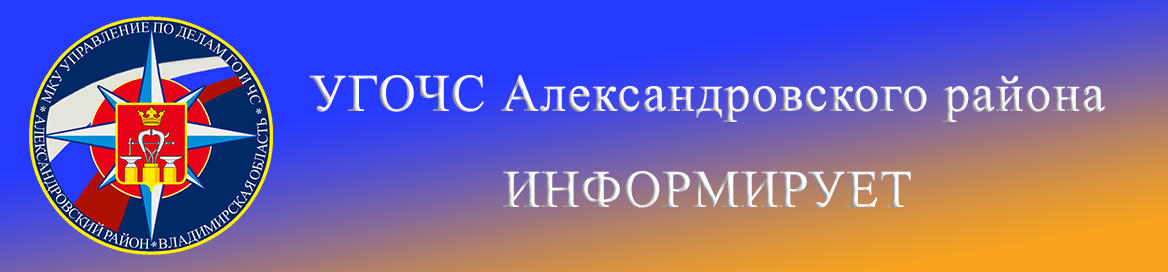 ПАМЯТКА ПО ГАЗУ!Уважаемый потребитель газа! Важно помнить: от качества обслуживания и ремонта при- надлежащего вам газового оборудования зависит здоровье и безопасность Вас и Ваших близких. В городе Волгограде и Волгоградской области участились несчастные случаи, связанные с использованием газа в быту, причины которых кроются в ненадлежащем техническом со- стоянии внутридомового газового оборудования (ВДГО). Для решения этой проблемы в 2008 году Правительство РФ утвердило Правила поставки газа для обеспечения коммунальнобытовых нужд граждан. Согласно п. 21 «к»  Правил, абонент обязан «обеспечивать надлежащее техническое состояние внутридомового газового оборудования, своевременно заключать договор о техническом обслуживании внутридомового газового оборудования и аварийно-диспетчерском обеспечении».НАСЕЛЕНИЕ, ИСПОЛЬЗУЮЩЕЕ ГАЗ В БЫТУ, ОБЯЗАНО: -  Следить за нормальной работой газовых приборов, дымоходов и вентиляции, проверять тягу до включения и во время работы газовых приборов с отводом продуктов сгорания газа в дымоход. Перед пользованием газифицированной печью проверять, открыт ли полностью шибер. Периодически очищать "карман" дымохода. - При неисправности газового оборудования вызвать работников предприятия газово- го хозяйства. - При появлении в помещении квартиры запаха газа немедленно прекратить пользование газовыми приборами, перекрыть краны к приборам и на приборах, открыть окна или форточки для проветривания помещения, вызвать аварийную службу газового хозяйства по телефону 04 (вне загазованного помещения). Не зажигать огня, не курить, не включать и не выключать электроосвещение и электроприборы, не пользоваться электрозвонками. - Для осмотра и ремонта газопроводов и газового оборудования допускать в квартиру работников предприятий газового хозяйства по предъявлении ими служебных удостоверений в любое время сутокНАСЕЛЕНИЮ ЗАПРЕЩАЕТСЯ: - Производить самовольную газификацию дома (квартиры, садового домика), перестановку, замену и ремонт газовых приборов, баллонов и запорной арматуры. Осуществлять перепланировку помещения, где установлены газовые приборы, без согласования с соответствующими организациями. Вносить изменения в конструкцию газовых приборов. Изменять устройство дымовых и вентиляционных систем. Заклеивать вентиляционные каналы, замуровывать или заклеивать "карманы" и люки, предназначенные для чистки дымоходов. Лица, нарушившие Правила пользования газом в быту, несут административную и уголовную ответственность в соответствии с действующим законодательством.Напоминаем номера телефоны экстренных служб Александровского района :
Пожарная охрана                              101 (01)    (49244) 2-06-36
Полиция                                             102 (02)    (49244) 2-38-24
Скорая медицинская помощь          103 (03)    (49244 ) 2-58-80 
Газовая служба                                  104 (04)    (49244)  6-16-97   ЕДДС Александровского района    112            (49244) 2-34-12Будьте осторожны и внимательны!МКУ «Управление по деламГО и ЧС Александровского района».